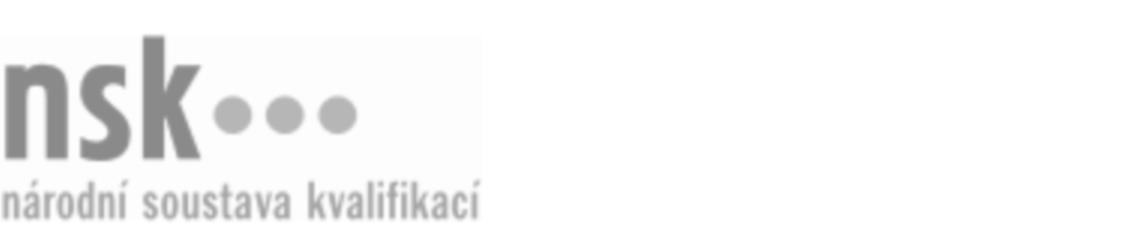 Kvalifikační standardKvalifikační standardKvalifikační standardKvalifikační standardKvalifikační standardKvalifikační standardKvalifikační standardKvalifikační standardPracovník/pracovnice protiotřesové prevence v dole (kód: 21-085-H) Pracovník/pracovnice protiotřesové prevence v dole (kód: 21-085-H) Pracovník/pracovnice protiotřesové prevence v dole (kód: 21-085-H) Pracovník/pracovnice protiotřesové prevence v dole (kód: 21-085-H) Pracovník/pracovnice protiotřesové prevence v dole (kód: 21-085-H) Pracovník/pracovnice protiotřesové prevence v dole (kód: 21-085-H) Pracovník/pracovnice protiotřesové prevence v dole (kód: 21-085-H) Autorizující orgán:Ministerstvo průmyslu a obchoduMinisterstvo průmyslu a obchoduMinisterstvo průmyslu a obchoduMinisterstvo průmyslu a obchoduMinisterstvo průmyslu a obchoduMinisterstvo průmyslu a obchoduMinisterstvo průmyslu a obchoduMinisterstvo průmyslu a obchoduMinisterstvo průmyslu a obchoduMinisterstvo průmyslu a obchoduMinisterstvo průmyslu a obchoduMinisterstvo průmyslu a obchoduSkupina oborů:Hornictví a hornická geologie, hutnictví a slévárenství (kód: 21)Hornictví a hornická geologie, hutnictví a slévárenství (kód: 21)Hornictví a hornická geologie, hutnictví a slévárenství (kód: 21)Hornictví a hornická geologie, hutnictví a slévárenství (kód: 21)Hornictví a hornická geologie, hutnictví a slévárenství (kód: 21)Hornictví a hornická geologie, hutnictví a slévárenství (kód: 21)Týká se povolání:Horník v ostatních důlních činnostechHorník v ostatních důlních činnostechHorník v ostatních důlních činnostechHorník v ostatních důlních činnostechHorník v ostatních důlních činnostechHorník v ostatních důlních činnostechHorník v ostatních důlních činnostechHorník v ostatních důlních činnostechHorník v ostatních důlních činnostechHorník v ostatních důlních činnostechHorník v ostatních důlních činnostechHorník v ostatních důlních činnostechKvalifikační úroveň NSK - EQF:333333Odborná způsobilostOdborná způsobilostOdborná způsobilostOdborná způsobilostOdborná způsobilostOdborná způsobilostOdborná způsobilostNázevNázevNázevNázevNázevÚroveňÚroveňNavrhování prognózních a preventivních opatření na ochranu proti otřesůmNavrhování prognózních a preventivních opatření na ochranu proti otřesůmNavrhování prognózních a preventivních opatření na ochranu proti otřesůmNavrhování prognózních a preventivních opatření na ochranu proti otřesůmNavrhování prognózních a preventivních opatření na ochranu proti otřesům33Provádění prací dle technologického postupuProvádění prací dle technologického postupuProvádění prací dle technologického postupuProvádění prací dle technologického postupuProvádění prací dle technologického postupu33Obsluha a údržba vrtných zařízeníObsluha a údržba vrtných zařízeníObsluha a údržba vrtných zařízeníObsluha a údržba vrtných zařízeníObsluha a údržba vrtných zařízení33Měření změn napětí horského masivuMěření změn napětí horského masivuMěření změn napětí horského masivuMěření změn napětí horského masivuMěření změn napětí horského masivu33Indikace důlního ovzdušíIndikace důlního ovzdušíIndikace důlního ovzdušíIndikace důlního ovzdušíIndikace důlního ovzduší33Vedení provozních záznamůVedení provozních záznamůVedení provozních záznamůVedení provozních záznamůVedení provozních záznamů33Pracovník/pracovnice protiotřesové prevence v dole,  29.03.2024 14:20:19Pracovník/pracovnice protiotřesové prevence v dole,  29.03.2024 14:20:19Pracovník/pracovnice protiotřesové prevence v dole,  29.03.2024 14:20:19Pracovník/pracovnice protiotřesové prevence v dole,  29.03.2024 14:20:19Strana 1 z 2Strana 1 z 2Kvalifikační standardKvalifikační standardKvalifikační standardKvalifikační standardKvalifikační standardKvalifikační standardKvalifikační standardKvalifikační standardPlatnost standarduPlatnost standarduPlatnost standarduPlatnost standarduPlatnost standarduPlatnost standarduPlatnost standarduStandard je platný od: 21.10.2022Standard je platný od: 21.10.2022Standard je platný od: 21.10.2022Standard je platný od: 21.10.2022Standard je platný od: 21.10.2022Standard je platný od: 21.10.2022Standard je platný od: 21.10.2022Pracovník/pracovnice protiotřesové prevence v dole,  29.03.2024 14:20:19Pracovník/pracovnice protiotřesové prevence v dole,  29.03.2024 14:20:19Pracovník/pracovnice protiotřesové prevence v dole,  29.03.2024 14:20:19Pracovník/pracovnice protiotřesové prevence v dole,  29.03.2024 14:20:19Strana 2 z 2Strana 2 z 2